            РЕШЕНИЕ	         КАРАР    14.12.2017г	 г.Елабуга	                № 216О внесении изменений в решение Совета Елабужского муниципального района от 15.12.2016 года №119 «О бюджете муниципального образования Елабужский муниципальный район на 2017 год и плановый период 2018 и 2019 годов»В соответствии с Положением о бюджетном процессе в Елабужском муниципальном районе и руководствуясь статья 83 и 86 Бюджетного кодекса Российской Федерации, Совет Елабужского муниципального районаРЕШИЛ:Внести в решение Совета Елабужского муниципального района от 15 декабря 2016 года № 119 «О бюджете муниципального образования Елабужский муниципальный район Республики Татарстан на 2017 год и плановый период 2018 и 2019 годов» следующие изменения:1) в статье 1:в части 1в пункте 1 цифры «1 564 383,19» заменить цифрами «1 609 442,0»;в пункте 2 цифры «1 654 958,49» заменить цифрами «1 700 017,3»в части 3 таблицу №1 в приложении 1 «Источники финансирования дефицита Бюджета района на 2017 год» изложить в новой редакции.2) в статье 3:таблицу №1 в приложении № 2 «Объемы прогнозируемых доходов Бюджета района на 2017 год» изложить в части вносимых изменений.3) в статье 6:приложение № 4 «Перечень главных администраторов доходов Бюджета муниципального образования Елабужский муниципальный район» внести дополнения.4) в статье 7:таблицу 1 в приложении № 6 « Ведомственная структура расходов бюджета района на 2017 год» изложить в новой редакции;таблицу №1 в приложении № 7 «Распределение бюджетных ассигнований Бюджета района по разделам и подразделам, целевым статьям (муниципальным программам Елабужского муниципального района и непрограммным направлениям деятельности), группам видов расходов классификации расходов бюджетов на 2017 год» изложить в новой редакции.таблицу №1 в приложении №8 «Распределение бюджетных ассигнований Бюджета района по целевым статьям (муниципальным программам Елабужского муниципального района и непрограммным направлениям деятельности) группам видов расходов, разделам и подразделам классификации расходов бюджетов на 2017 год» изложить в новой редакции.5) в статье 14.Приложение №12 «Межбюджетные трансферты, передаваемые бюджету муниципального района из бюджетов поселений на 2017 год» изложить в новой редакции.6) в статье 15.Приложение №13 «Межбюджетные трансферты, передаваемые бюджетам поселений для компенсации дополнительных расходов на 2017 год» изложить в новой редакции.2. Контроль за исполнением настоящего решения возложить на комиссию по вопросам экономического развития, бюджета, налогов, тарифной политики, содействия предпринимательству и туризму.3. Данное решение подлежит официальному опубликованию в средствах массовой информации.Председатель                                                                        Г.Е. ЕмельяновСОВЕТ ЕЛАБУЖСКОГО МУНИЦИПАЛЬНОГОРАЙОНАРЕСПУБЛИКИ ТАТАРСТАН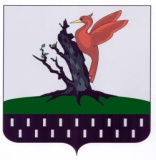 ТАТАРСТАН РЕСПУБЛИКАСЫАЛАБУГА  МУНИЦИПАЛЬРАЙОН   СОВЕТЫ